Whole Farm Planning Workshop Agenda
Saturday, January 18, 2020
10:00 AM – 4:15 PM MSTSustainable Small Acreage Farming & Ranching is brought to you by: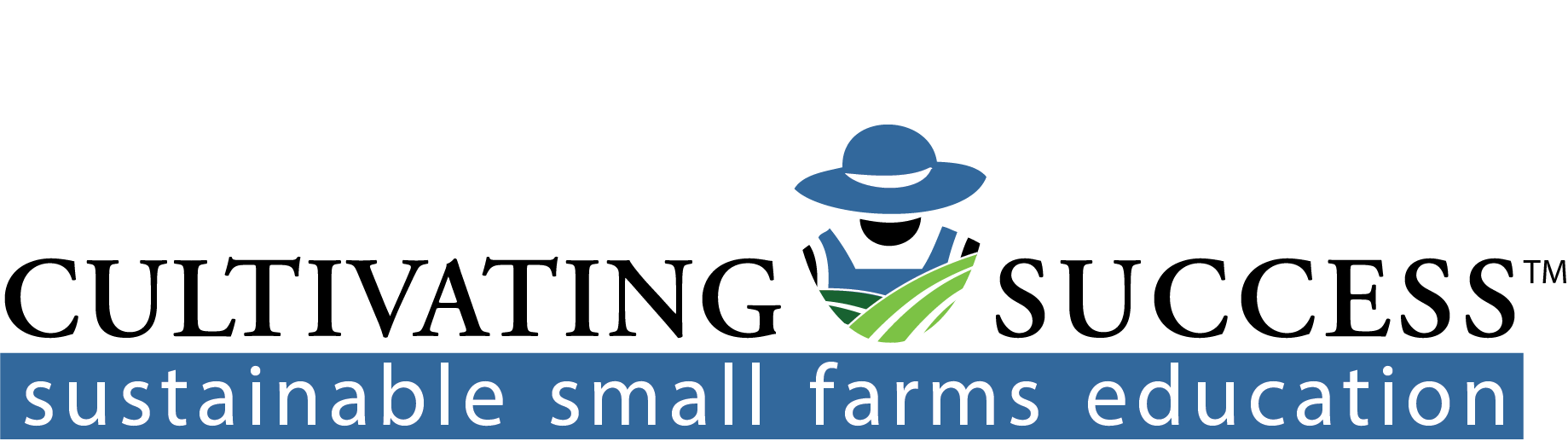 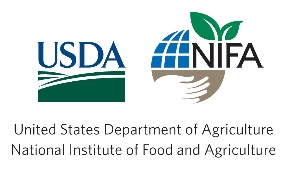 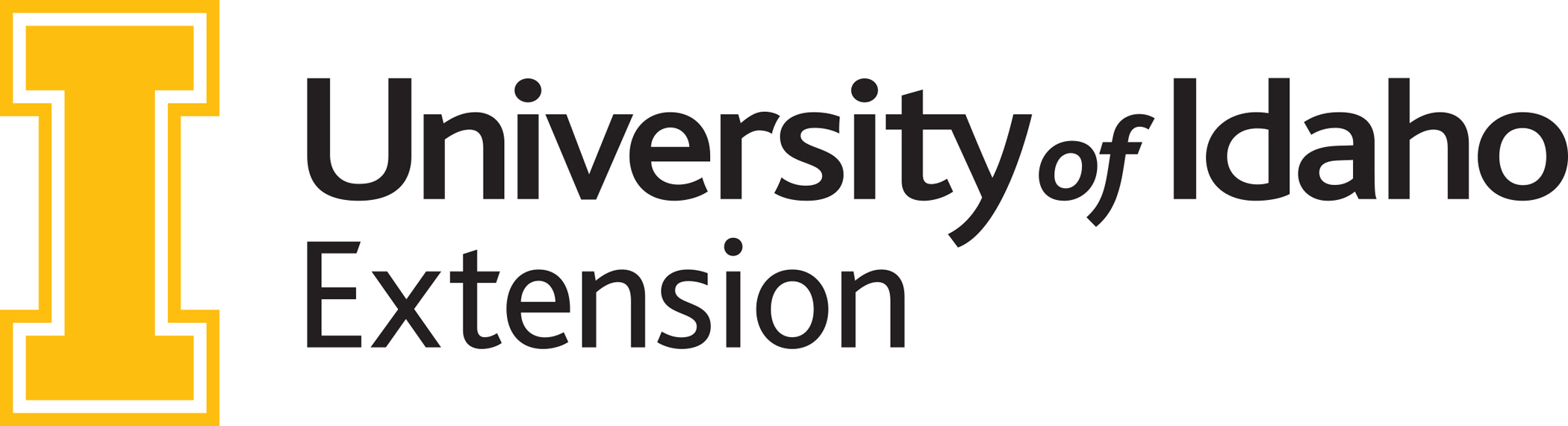 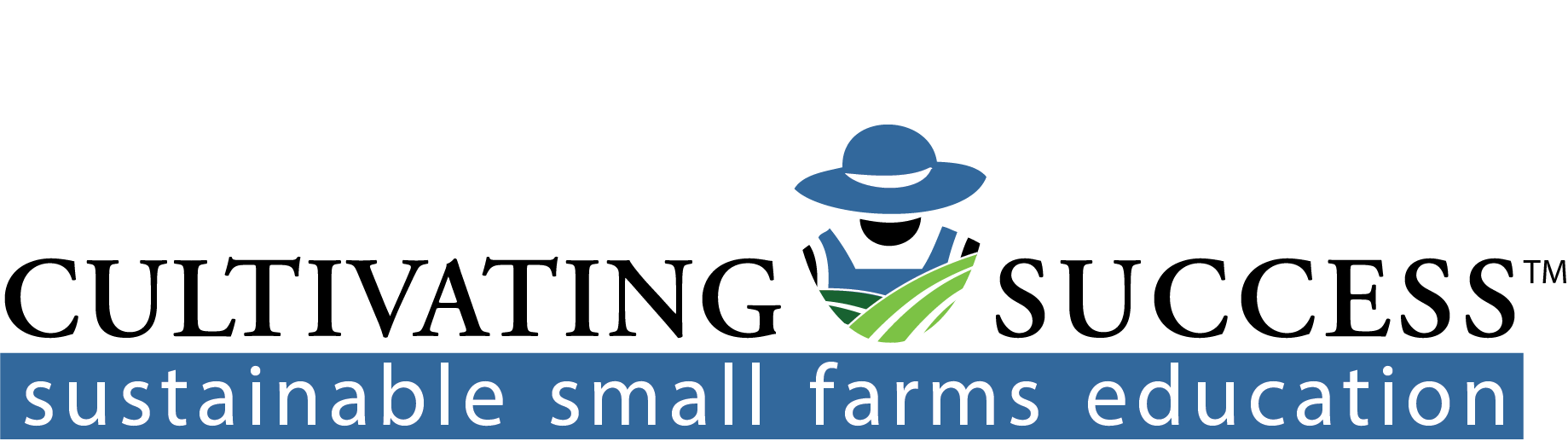 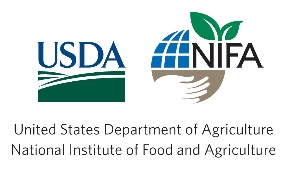 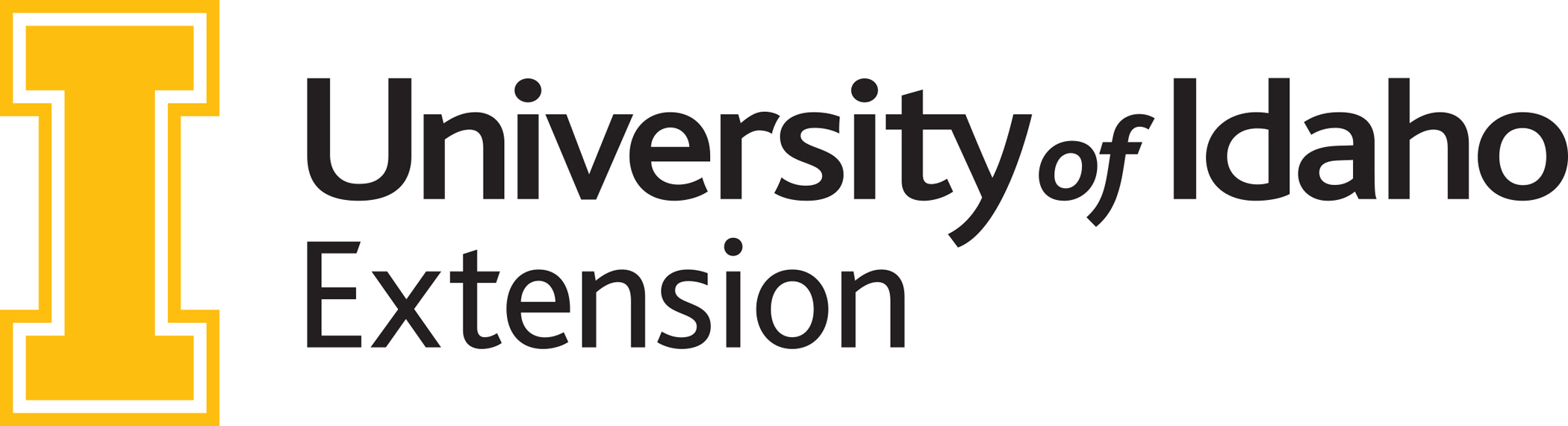 TimeActivityLocationPresenter(s)9:30 AM MSTCheck In & RefreshmentsLocal Siten/a10:00 AM MSTWelcome & Ice BreakerLocal SiteSite Facilitator10:30 AM MSTStatewide Welcome & Whole Farm Planning & SustainabilityLive WebinarColette DePhelps
Greg Freistadt11:05 AM MST BREAKLocal Siten/a11:15 AM MSTActivity #1: Getting to Know YouLocal SiteSite Facilitator11:50 PM MSTEvaluating Your Whole-Farm ResourcesLive WebinarJen WerlinJennifer Jensen12:25 AM MSTActivity #2: Taking StockLocal SiteSite Facilitator1:00 PM MSTLUNCHLocal Siten/a1:30 PM MSTCommunity Resource Panel Local SiteSite Facilitator2:00 PM MSTAssessing Enterprise FeasibilityLive WebinarKen Hart2:15 PM MSTFarmer Perspective on Evaluating Your Resources and Assessing EnterprisesLive WebinarJanuary Spencer, Thors Forge Farm 2:40 PM MSTActivity #3: Dream Analysis & BreakLocal SiteSite Facilitator3:10 PM MSTTips for Assessing the Market Live WebinarAriel Agenbroad (10 min)Diane Green (15 + 5 Q&A)3:40 PM MSTWrap UpLive WebinarColette DePhelps3:45 PM MSTActivity #4: Speed Dating InterviewsLocal SiteSite Facilitator4:00 PM MSTNext Steps & EvaluationLocal SiteSite Facilitator4:15 PM MSTAdjourn